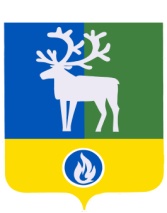 БЕЛОЯРСКИЙ РАЙОНХАНТЫ-МАНСИЙСКИЙ АВТОНОМНЫЙ ОКРУГ - ЮГРА											       проектАДМИНИСТРАЦИЯ  БЕЛОЯРСКОГО РАЙОНАПОСТАНОВЛЕНИЕот                  2017 года	      	                                                                                             №   О внесении изменений в постановление администрации Белоярского района от 29 февраля 2016 года № 193П о с т а н о в л я ю:1. Внести в постановление администрации Белоярского района от 29 февраля 2016 года № 193 «О порядке определения нормативных затрат на обеспечение функций администрации Белоярского района (включая подведомственные казенные и бюджетные учреждения), подведомственных муниципальным органам администрации Белоярского района казенных и бюджетных учреждений» (далее – постановление) изменение, изложив наименование постановления в следующей редакции: «О правилах определения нормативных затрат на обеспечение функций администрации Белоярского района (включая подведомственные казенные и бюджетные учреждения), подведомственных органам администрации Белоярского района казенных и бюджетных учреждений, муниципальных унитарных предприятий, контрольно-счетной палаты Белоярского района».2. Внести в приложение 1 «Требования к определению нормативных затрат на обеспечение функций администрации Белоярского района (включая подведомственные казенные и бюджетные учреждения), подведомственных муниципальным органам администрации Белоярского района казенных и бюджетных учреждений» к постановлению изменение, изложив его в новой редакции согласно приложению 1 к настоящему постановлению.3. Внести в приложение 2 «Правила определения нормативных затрат на обеспечение функций администрации Белоярского района (включая подведомственные казенные и бюджетные учреждения), подведомственных муниципальным органам администрации Белоярского района казенных и бюджетных учреждений» к постановлению следующие изменения: изложить наименование в следующей редакции: «Правила определения нормативных затрат на обеспечение функций администрации Белоярского района (включая подведомственные казенные и бюджетные учреждения), подведомственных органам администрации Белоярского района казенных и бюджетных учреждений, муниципальных унитарных предприятий, контрольно-счетной палаты Белоярского района (далее – Правила)»;изложить абзац первый  в следующей редакции:«Порядки определения нормативных затрат на обеспечение функций администрации Белоярского района, подведомственных ей казенных и бюджетных учреждений, подведомственных органам администрации Белоярского района казенных и бюджетных учреждений, муниципальными унитарными предприятиями, контрольно-счетной палатой Белоярского района, не предусмотренных настоящими Правилами, на обеспечение функций самой администрации Белоярского района, выступающей в качестве муниципального заказчика, подведомственных ей казенных и бюджетных учреждений, на обеспечение функций самих органов администрации Белоярского, выступающих в качестве муниципальных заказчиков, подведомственных им казенных и бюджетных учреждений, муниципальных унитарных предприятий, контрольно-счетной палаты Белоярского района определяются соответственно администрацией Белоярского района, органами администрации Белоярского района, контрольно-счетной палатой Белоярского района (далее совместно именуемые – муниципальные органы).».4. Опубликовать настоящее постановление в газете «Белоярские вести. Официальный выпуск».5. Настоящее постановление вступает в силу после его официального опубликования.6. Контроль за выполнением постановления возложить на заместителя главы Белоярского района Ващука В.А.Глава Белоярского района                               	                                                    С.П. МаненковПриложение к постановлениюадминистрации Белоярского районаот_________ 2017 года № ________Приложение 1 к постановлению  администрации Белоярского районаот «29» февраля 2016 года №193 Требования к определению нормативных затрат на обеспечение функций администрации Белоярского района (включая подведомственные казенные и бюджетные учреждения), подведомственных органам администрации Белоярского района казенных и бюджетных учреждений, муниципальных унитарных предприятий, контрольно-счетной палаты Белоярского района(далее – Требования)1. Настоящий документ устанавливает порядок определения нормативных затрат на обеспечение функций администрации Белоярского района (включая подведомственные казенные и бюджетные учреждения), подведомственных органам администрации Белоярского района казенных и бюджетных учреждений, муниципальных унитарных предприятий, контрольно-счетной палаты Белоярского района (далее - нормативные затраты).   2. Нормативные затраты применяются для обоснования объекта и (или) объектов закупок, осуществляемых администрацией Белоярского района (включая подведомственные казенные и бюджетные учреждения), подведомственными органам администрации Белоярского района казенными и бюджетными учреждениями, муниципальными унитарными предприятиями, контрольно-счетной палатой Белоярского района.3. Нормативные затраты, правила определения которых не установлены Правилами определения нормативных затрат на обеспечение функций администрации Белоярского района (включая подведомственные казенные и бюджетные учреждения), подведомственных органам администрации Белоярского района казенных и бюджетных учреждений, муниципальных унитарных предприятий, контрольно-счетной палаты Белоярского района,  утвержденными постановлением администрации Белоярского района (далее - Правила) определяются:а) администрацией Белоярского района - на обеспечение функций самой администрации Белоярского района, выступающей в качестве муниципального заказчика, и ее подведомственными казенными и бюджетными учреждениями;б) органами администрации Белоярского района - на обеспечение функций самих органов администрации Белоярского района, выступающих в качестве муниципальных заказчиков, и их подведомственных казенных и бюджетных учреждений, муниципальных унитарных предприятий;в) контрольно-счетной палатой администрации Белоярского района - на обеспечение своих функций.4. Нормативные затраты, порядок определения которых устанавливаются лицами, указанными в подпунктах «а», «б» и «в»  пункта 3 Требований (далее – муниципальные органы) являются обязательными для применения.5. Общий объем затрат, связанных с закупкой товаров, работ, услуг, рассчитанный на основе нормативных затрат, не может превышать объем доведенных лимитов бюджетных обязательств на закупку товаров, работ, услуг.6. Муниципальные органы при определении нормативных затрат применяют национальные стандарты, технические регламенты, технические условия и иные документы, а также учитывают регулируемые цены (тарифы).